Методические рекомендации проведения работы по профилактике детского дорожно-транспортного травматизма
Предупредить – значит спасти! 


В помощь педагогу! 

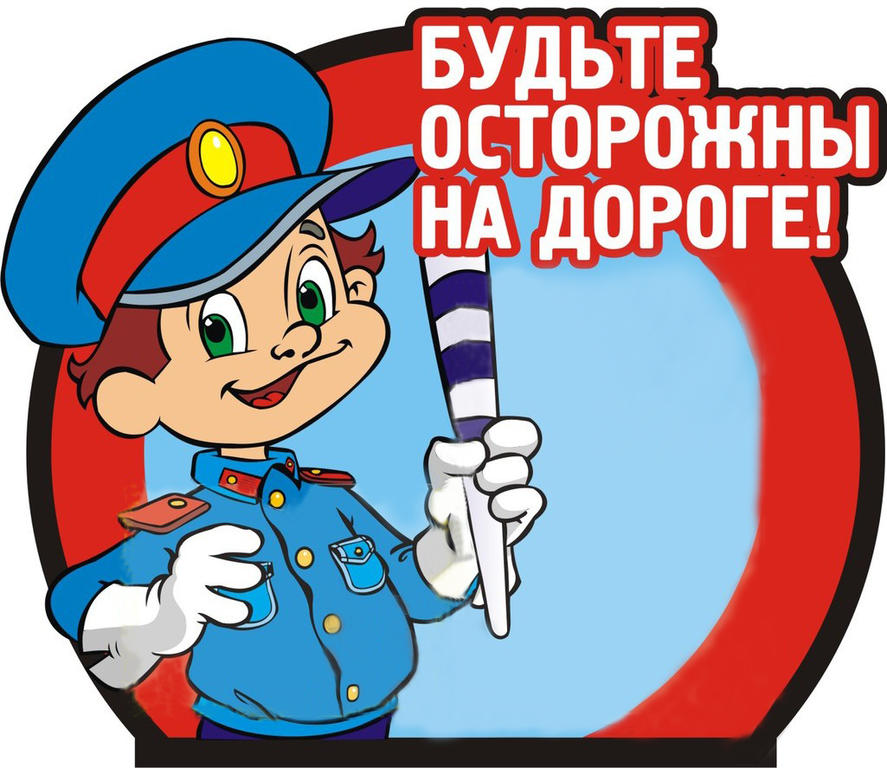 
Возрастные и психофизические особенности детей 
Дошкольники и дети младшего школьного возраста наиболее часто попадают в дорожно-транспортные происшествия в силу своего психофизиологического развития. Это связано с особенностями их высшей нервной системы. Потребность детей в движении, которая преобладает над осторожностью, стремление играть в любых ситуациях, неумение быстро оценить обстановку или принять правильное решение, недостаточные знания об источниках повышенной опасности могут привести к печальным последствиям. 
Поведение детей на дороге зависит от ряда факторов, включая личностно-поведенческие свойства, возрастные особенности и психическое состояние человека.  
Возраст, когда ребенок начинает самостоятельно передвигаться по дороге, точно определить невозможно. Приблизительно это происходит в период от шести до десяти лет. До шести лет в принципе не рекомендуется оставлять ребенка одного на улице. Начиная с шестилетнего возраста ребенок постепенно становится все более независимым. В этот период (6-10 лет) он может самостоятельно передвигаться по дороге и, поэтому необходимо продолжать его воспитание в области безопасного поведения на дороге, начатое ранее. 
Надежная ориентация налево-направо приобретается не ранее, чем в семи восьмилетнем возрасте. Нет у младших школьников также и знаний и представлений о видах поступательного движения транспортных средств. Например, ребенку трудно осознать, что реальная машина в действительности не может остановиться также мгновенно, как игрушечная. 
Разделение игровых и реальных условий происходит у детей постепенно, особенно интенсивным и планомерным этот процесс становиться во время обучения в школе. 
На всех стадиях возрастного развития психофизиологические функции детей меняются, меняются и внешние обстоятельства (бытовые, школьные и многие другие). 
Учесть все эти обстоятельства, сообразуясь с психофизиологическими возможностями ребенка – задача, по мнению специалистов по безопасности дорожного движения, крайне сложная. Она усугубляется тем что ее надо решать в мире, где мало считаются с детьми, но где много запутанных правил, созданных взрослыми для себя, для удобства своего дорожного движения. Призыв «Будь внимателен на дороге!» на ребенка не производит должного впечатления – он погружен в свои мысли и ощущения. 
Необходимо отметить, что призывы типа «Будь внимателен!», «На дороге играть опасно!», «Переходи дорогу только по переходу!» и многие другие не только неэффективны, но и лишены конкретики, что скорее мешает, чем помогает усвоению ПДД. 
С психологической точки зрения целесообразно формулировать правила в утвердительной форме. 
Например – «Если ты идешь по тротуару и тебе надо обойти препятствие – лужу, яму или еще что-либо, - то обходить это препятствие надо только по тротуару», предпочтительнее , чем «Не следует, обходя препятствие на тротуаре, выходить на проезжую часть». Если нет возможности обойтись без отрицательных формулировок, то необходимо представлять детям такие правила вместе с альтернативными «утвердительными», например, после формулировки: «нельзя переходить проезжую часть на красный сигнал светофора» должна следовать: «переходить проезжую часть можно только на зеленый сигнал светофора. 
Указания должны быть конкретными, понятными учащимся, имеющие вполне логический смысл и цель – безопасность в конкретным условиях.  
При изучении ПДД совершенно неэффективен и непродуктивен метод их заучивания. По мнению специалистов, формальное знание ПДД обеспечивает детям лишь 10 % желаемой безопасности. Остальное достигается лишь при помощи умения прогнозировать опасность на дороге и действовать адекватно обстановке. Не смотря на всю важность знания самих Правил надо учить детей не столько правилам, сколько анализу возникновения опасностей на дороге, отрабатывать у них навык правильного поведения. 
Ситуационная грамотность 
О необходимости учить детей безопасному поведению на дороге говорят много. Делается, к сожалению, значительно меньше. Одним из направлений именно деятельность может стать подготовка ребят к участию в дорожном движение с помощью занятий по изучению ситуационного минимума поведения на дороге. Анализ дорожно- транспортных происшествий показал, что одна из главных причин детского травматизма на улицах – ситуационная неграмотность детей, родителей, водителей, 95% несчастных случаев с детьми на дорогах возникают примерно в 30 повторяющихся дорожных ситуациях – «ловушках». В этих обманчивых ситуациях на первый взгляд кажется, что опасности нет – можно переходить, а через секунду обнаруживается, что это опасно! Чаще всего ошибки связаны не с применением ПДД, а с прогнозом развития ситуации на дороге. 
Начать занятия можно с анализа привычек детей, безобидных возле дома, но опасных на проезжей части улицы. Вот некоторые из них. Дети привыкли:  
1. Выбегать из-за кустов и других объектов, ограничивающих видимость 
На дороге кусты, деревья, заборы, дома, стоящие машины могут скрывать за собой движущийся автомобиль!  
2. Когда идут группой – разговаривать поглядывая друг на друга. 
При подходе к дороге разговоры следует прекратить, потому что они отвлекают от наблюдения.  
3. Двигаться бегом. 
Надо идти только шагом, потому что при беге смотришь прямо перед собой, не поворачиваешь голову – а перед переходом проезжей части надо смотреть, поворачивая голову вправо и влево. 
4. Идти наискосок. 
Переходить проезжую часть дороги так нельзя, потому что трудней наблюдать. Ведь тот, кто идет наискосок, поворачивается спиной к транспортным средствам и дольше находится на проезжей части, так как удлиняется путь. 
5. Некрепко держать родителей за руки, вырываться от них. 
Надо крепко держать взрослого за руку! 
6. Бросаться за мячом, собакой, не глядя по сторонам. 
Сначала надо посмотреть по сторонам и убедится в безопасности.  
7. Оглядываться, когда позовут. 
При переходе улицы оглядываться нельзя – надо внимательно смотреть вправо и влево. 
8. Двигаться непрерывно, не останавливаясь. 
Перед выходом на проезжую часть всегда надо приостановится и посмотреть по сторонам с поворотом головы. 
9. При спешке забывать обо всем на свете. 
Перед выходом на проезжую часть надо становится на тротуаре. Тот, кто спешит, тот не наблюдает!  
Следующее направление занятий – разбор ситуаций – «ловушек» закрытого обзора.  
Что такое закрытый обзор? 
Это дорожные ситуации, когда опасность скрыта от пешехода за кустами, деревьями, стоящими и движущимися машинами, другими пешеходами. Здесь с детьми можно рассмотреть ряд вопросов и ответов для родителей, учителей и воспитателей. Изучаться они должны не в форме заучивания готовых ответов, а в форме дискуссии, совместного поиска ответов на вопросы, коллективного принятия предлагаемого ответа на тот или иной вопрос.  

Чем опасен стоящий на улице автомобиль? 
- Автомобиль, который стоит, мешает вовремя заметить движущийся транспорт. 
Какое из стоящих транспортных средств опасней других? 
- То, которое выше и длиннее: автобус, грузовик – фургон, трактор, автомобильный кран – они больше всего мешают заметить движущийся транспорт. 
Чем могут быть опасны кусты, заборы, деревья возле дороги? 
- За ними могут быть скрыты проезжающие транспортные средства! 
Чем опасен медленно приближающийся автомобиль? 
- Пешеход может решить, что вполне успеет перейти – и начать перебегать дорогу. Но за ним или в соседнем ряду может быть скрыто другое транспортное средство! Оно может обгонять ту автомашину, которая движется медленно!  
Чем опасен только что проехавший автомобиль? 
- в первые секунды он может скрывать от пешехода встречный!  
Надо, пропустив машину, подождать, пока она отъедет подальше! 
Отвлечение внимания тоже создает ситуации – «ловушки» 
Что же такое дорожные «ловушки» отвлечение внимания? 
Это моменты в обстановке на дороге, когда пешеход не замечает опасность, потому что его взгляд прикован, направлен на интересующие его предметы: автобус на другой стороне дороги, приятелей, родных, мяч, собаку… Вот несколько вопросов и ответом, которые можно разобрать с детьми. 
В чем опасность для пешехода, который спешит через дорогу к автобусу? 
- Пешеход видит только автобус и больше ничего вокруг и часто не замечает приближающийся с боку автомобиль.  
В чем опасность для пешехода – школьника, который заметил на другой стороне улицы родных или приятелей, и они зовут его к себе? 
- Дети видят только друг друга и плохо наблюдают по сторонам, могут не заметить движущийся транспорт. 
В чем особенность детей перебегающих через дорогу? 
- Глаза детей при этом направлены на тех (на то), вслед за кем ( чем) они бегут, и можно не заметить движущийся Транспорт справа или слева. 
Есть «ловушки», связанные с понижением внимания или ситуацией «пустынная улица». 
Что такое дорожные «ловушки» на пустынных улицах при пониженном внимание?  
Это моменты, когда дети попадают на улицу, где низкая интенсивность движения, на улицу с большим количеством кустов и деревьев. 
На таких улицах дети, считая, что «машин нет», могут выходить или выбегать на проезжую часть, не осмотрев ее - выход не глядя. 
В чем опасность для детей, играющих рядом с проезжей частью пустынной улицы, или когда дети – пешеходы или велосипедисты идут, едут по обочине пустынной улицы? 
- Считая, что «машин нет», могут выйти, выбежать, выехать ( на велосипеде) на проезжую часть улицы, не осмотрев ее и не заметить приближающийся автомобиль. Учитесь осматривать улицу всегда внимательно и с поворотом головы, прислушиваясь при этом. На пустынных улицах будьте не менее внимательными, чем на улицах с оживленным дорожным движением! 
Особого внимания требуют остановки автобуса, троллейбуса, трамвая и пешеходные переходы. 
Какое место опаснее для пешехода, переходящего через дорогу: перекресток или остановка? 
- Опасно и там, и там, но опаснее на остановке! Почему? На остановке самая большая помеха обзору – стоящий автобус. 
На каких дорогах остановки опасны больше всего? 
- Узкие дороги с неширокой проезжей частью. Здесь пешеход, видя, что до противоположного тротуара близко, чаще выбегает из-за автобуса. 
Ситуации на пешеходном переходе…. 
Какие ситуации-«ловушки» могут подстерегать пешехода на пешеходном переходе. Их три: 
- когда приближаются какие-либо транспортные средства, пешеход, видя, что успевает перейти, может не заметить скрытое за ними другое транспортное средство. Часто эти скрытые машины или мотоциклы едут быстрее. 
- Когда автомобиль проехал через пешеходный переход, пешеход может сразу начать движение и не заметить машину справа, которая в этот момент скрыта за проехавшей машиной; 
- Когда у пешеходного перехода остановилось какое-либо транспортное средство (например для поворота или разворота, или сломалось) – оно загораживает обзор.  
Внимания требует и «ловушка» возле дома: 
-дорожки вдоль домов используются и пешеходами и водителями совместно. Нельзя выбегать, не осмотревшись, из-за стоящих автомобилей. Если возле дома стоит автомобиль, необходимо помнить, что он может поехать вперед, не подав сигнал, или, что еще опаснее , - задним ходом. 
Перечисленные выше ситуации лишь малая часть тех ошибок, которые допускаются при изучении правил безопасного поведения на дороге. 

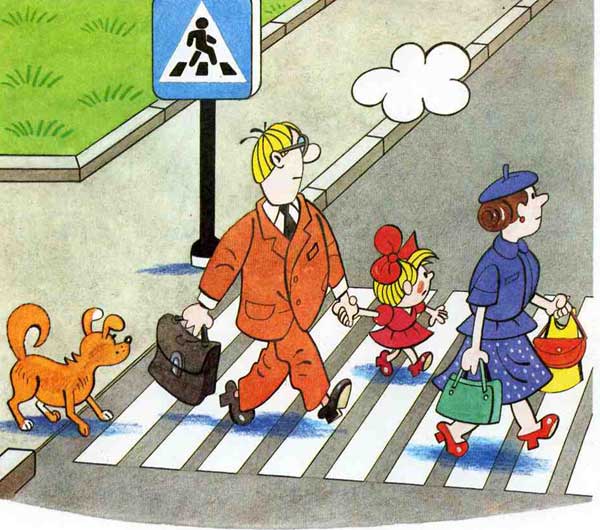 